General Education (from age 11+)Further education/professional qualification:Employment HistoryPRIVATE & CONFIDENTIAL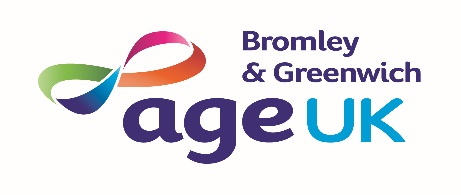 FOR OFFICIAL USE ONLYReference No.	_________Application No.	_________APPLICATION FOR EMPLOYMENTPlease write in block letters, using black ink, or type.Where necessary continue your answers on a separate sheet of paper.APPLICATION FOR EMPLOYMENTPlease write in block letters, using black ink, or type.Where necessary continue your answers on a separate sheet of paper.For which post are you applying?  How did you learn of this vacancy?For which post are you applying?  How did you learn of this vacancy?Surname:                                                             Forenames:Surname:                                                             Forenames:Address:                                                             Telephone:  Home:                                                                                               Work:                                                                           May you be telephoned at work?    YES/NOEmail address:Address:                                                             Telephone:  Home:                                                                                               Work:                                                                           May you be telephoned at work?    YES/NOEmail address:
Are you eligible to work in the UK?         YES/NO

You will be asked to provide a copy of your passport or Work Visa.

Are you eligible to work in the UK?         YES/NO

You will be asked to provide a copy of your passport or Work Visa.
Name, address of present/most recent employer: Email                                                                 Telephone:Name, address of present/most recent employer: Email                                                                 Telephone:Current post title and brief description of duties:Current post title and brief description of duties:Date appointed:                                           Current salary:Date appointed:                                           Current salary:Period of notice required by present employer:Period of notice required by present employer:References: Please give names, addresses of two professional referees, one of whom should be your current or most recent employer.References: Please give names, addresses of two professional referees, one of whom should be your current or most recent employer. 2.Telephone:                                                     Telephone:Email:                                                             Email: 2.Telephone:                                                     Telephone:Email:                                                             Email:May referees be approached prior to interview?           YES/NOMay referees be approached prior to interview?           YES/NOSubjects:Level:Grade:Year Obtained:Course:Qualification:Grade/ClassName and address of employer(most recent first)Dates From:  To:PositionSalary/WageReason forLeavingPlease state any public service/duties.  (Your application will not be affected by completing this section.)Please state any public service/duties.  (Your application will not be affected by completing this section.)Please state any public service/duties.  (Your application will not be affected by completing this section.)Please state any public service/duties.  (Your application will not be affected by completing this section.)Please state any public service/duties.  (Your application will not be affected by completing this section.)Do you hold a current full driving licence?                   YES/NODo you have use of a car?                                           YES/NODo you hold a current full driving licence?                   YES/NODo you have use of a car?                                           YES/NODo you hold a current full driving licence?                   YES/NODo you have use of a car?                                           YES/NODo you hold a current full driving licence?                   YES/NODo you have use of a car?                                           YES/NODo you hold a current full driving licence?                   YES/NODo you have use of a car?                                           YES/NOWorking in the European UnionAre you eligible?                                                         YES/NODo you have a work permit?                                       YES/NOWorking in the European UnionAre you eligible?                                                         YES/NODo you have a work permit?                                       YES/NOWorking in the European UnionAre you eligible?                                                         YES/NODo you have a work permit?                                       YES/NOWorking in the European UnionAre you eligible?                                                         YES/NODo you have a work permit?                                       YES/NOWorking in the European UnionAre you eligible?                                                         YES/NODo you have a work permit?                                       YES/NOAre you, to your knowledge, related to any Management Board member or employee of Age UK Bromley & Greenwich?  If so, please give details.Are you, to your knowledge, related to any Management Board member or employee of Age UK Bromley & Greenwich?  If so, please give details.Are you, to your knowledge, related to any Management Board member or employee of Age UK Bromley & Greenwich?  If so, please give details.Are you, to your knowledge, related to any Management Board member or employee of Age UK Bromley & Greenwich?  If so, please give details.Are you, to your knowledge, related to any Management Board member or employee of Age UK Bromley & Greenwich?  If so, please give details.Please state briefly why you are interested in applying for this post.Please state briefly why you are interested in applying for this post.Please state briefly why you are interested in applying for this post.Please state briefly why you are interested in applying for this post.Please state briefly why you are interested in applying for this post.Key Additional InformationThis is an opportunity for you to demonstrate your skills, experience and knowledge which make you suitable for this post.  You should order this against the key points of the Person Specification.  Please attach additional sheet/s if necessary.Key Additional InformationThis is an opportunity for you to demonstrate your skills, experience and knowledge which make you suitable for this post.  You should order this against the key points of the Person Specification.  Please attach additional sheet/s if necessary.The information given in this application is, to the best of my knowledge, true and accurate.Signature of applicant:                                                            Date:The information given in this application is, to the best of my knowledge, true and accurate.Signature of applicant:                                                            Date:REHABILITATION OF OFFENDERS ACT 1974 (EXEMPTIONS) ORDER 1975Because of the nature of the work for which you are applying, you are exempt from the provisions of Section 4(2) of the Rehabilitation of Offenders Act 1974 by virtue of the Rehabilitation of Offenders Act 1974 (Exemptions) Order 1975 and are, therefore, not entitled to withhold information about convictions which for other purposes are 'spent' under the provisions of the Act.  In the event of you becoming an employee of Age UK Bromley & Greenwich any failure to disclose such convictions could result in dismissal.  Any information given will be completely confidential.Details of 'spent' convictions are as follows:I should like to discuss at interview  None Signature:                                                                             DateREHABILITATION OF OFFENDERS ACT 1974 (EXEMPTIONS) ORDER 1975Because of the nature of the work for which you are applying, you are exempt from the provisions of Section 4(2) of the Rehabilitation of Offenders Act 1974 by virtue of the Rehabilitation of Offenders Act 1974 (Exemptions) Order 1975 and are, therefore, not entitled to withhold information about convictions which for other purposes are 'spent' under the provisions of the Act.  In the event of you becoming an employee of Age UK Bromley & Greenwich any failure to disclose such convictions could result in dismissal.  Any information given will be completely confidential.Details of 'spent' convictions are as follows:I should like to discuss at interview  None Signature:                                                                             Date